Домашнее заданиеНеобходимо выполнить кинематическую схему механизма, приведенную на Рис. 2 (сам механизм изображен на Рис. 1, в теоретической части). Поясняющие рисунки деталей и узлов (в желтых кружках) не вычерчивать. Работу выполнить на формате А-4. Чертёж выполнять по всем правилам ГОСТ: рамка, основная надпись, компоновка чертежа.
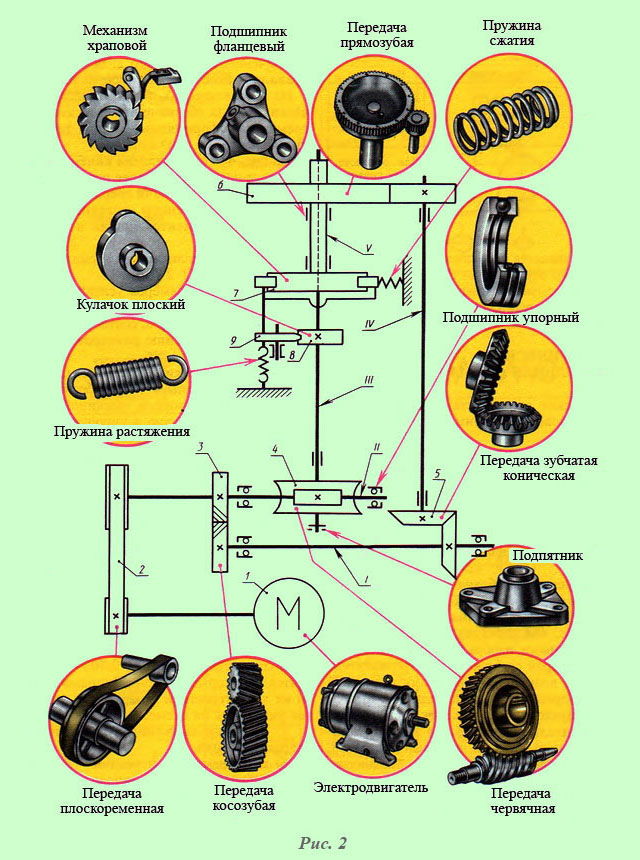 